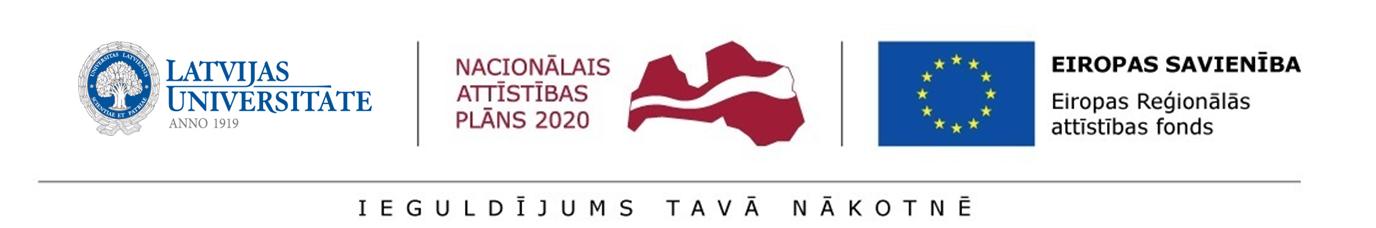 PielikumsAPSTIPRINĀTSar LU ___.___.2019.rīkojumu Nr. 1/___LATVIJAS UNIVERSITĀTES NOLIKUMS	 Darbības programmas “Izaugsme un nodarbinātība” 1.1.1. specifiskā atbalsta mērķa “Palielināt Latvijas zinātnisko institūciju pētniecisko un inovatīvo kapacitāti un spēju piesaistīt ārējo finansējumu, ieguldot cilvēkresursos un infrastruktūrā” 1.1.1.2. pasākuma “Pēcdoktorantūras pētniecības atbalsts” pētniecības pieteikumu 3. atlases kārtas pētniecības pieteikumu iesniegšanai Valsts izglītības attīstības aģentūrā (turpmāk – VIAA)Prasības pēcdoktorantiemPēcdoktorants, kurš atbilstoši SAM MK noteikumu 2.9. apakšpunktam ir Latvijas Republikas vai ārvalstu zinātnieks, doktora grādu ieguvis ne agrāk kā desmit gadus pirms pēcdoktorantūras pētniecības atbalsta pētniecības pieteikumu iesniegšanas termiņa VIAA izsludinātajā konkursā, neatkarīgi no vecuma, rases, dzimuma, etniskās piederības, politiskās pārliecības, sociālā statusa vai citām pazīmēm. Šo periodu var pagarināt līdz diviem gadiem, ja personai ir pamatots iemesls: bērna kopšanas atvaļinājums vai pārejoša darba nespēja.Pēcdoktorants pētniecības pieteikuma ietvaros var īstenot šādas atbalstāmās darbības:2.1. pētniecība, kas ietver vienu no šādām kategorijām:2.1.1. fundamentālais pētījums;2.1.2. rūpnieciskais pētījums; 2.2. tehnoloģiju tiesību (nemateriālo aktīvu) iegūšana, apstiprināšana un aizstāvēšana;2.3. zināšanu un tehnoloģiju pārnese – zinātnisko rakstu un publikāciju publicēšana, pētījumu rezultātu prezentēšana konferencēs un semināros, kā arī citu zināšanu pārvaldības pasākumu īstenošana.Pētniecības pieteikuma īstenošanā iesaistītā pēcdoktoranta atbalstāmās darbības:3.1. kompetenču pilnveide (mācības);3.2. starptautiskā mobilitāte un tīklošanās;3.3. bakalaura, maģistra un doktora darbu vadīšana, recenzēšana, dalība noslēguma darbu komisijās;3.4. pētniecības vai inovācijas projektu sagatavošana iesniegšanai Latvijas un starptautisko projektu konkursos;3.5. sabiedrības iesaiste pētniecības pieteikuma norisēs un informēšana par projekta rezultātiem, kas nav saistīti ar intelektuālā īpašuma tiesībām.4. Pētniecības pieteikuma apstiprināšanas gadījumā pēcdoktorants vienlaicīgi nevar saņemt atlīdzību šā pasākuma ietvaros un darbības programmas “Izaugsme un nodarbinātība” prioritārā virziena “Pētniecība, tehnoloģiju attīstība un inovācijas” 1.1.1. specifiskā atbalsta mērķa “Palielināt Latvijas zinātnisko institūciju pētniecisko un inovatīvo kapacitāti un spēju piesaistīt ārējo finansējumu, ieguldot cilvēkresursos un infrastruktūrā” 1.1.1.1. pasākuma “Praktiskās pētniecības atbalsts”, 1.1.1.3. pasākuma “Inovācijas granti studentiem” un 1.1.1.5. pasākuma “Atbalsts starptautiskās sadarbības projektiem pētniecībā un inovācijās” ietvaros atbalsta finansējumu.5. Pieteikumu nevar iesniegt pēcdoktorants, kurš Latvijas Republikā vienreiz ir saņēmis pēcdoktorantūras pētniecības atbalsta finansējumu.6. Pētniecības pieteikuma īstenošanu pēcdoktorants sāk ne vēlāk kā sešu mēnešu laikā pēc lēmuma par pētniecības pieteikuma iesnieguma apstiprināšanu pieņemšanas.Pieteikšanās un iesniedzamie dokumentiLU Zinātnes departaments (turpmāk – ZD) izsludina pieteikšanos pēcdoktorantu pētniecības pieteikumu sagatavošanai un iesniegšanai VIAA, publicējot pētniecības pieteikumu iesniegšanas nolikumu  LU mājaslapā www.lu.lv latviešu un angļu valodā.Pēcdoktorants piesakās elektroniski līdz 28.06.2019.:8.1. aizpildot pieteikuma formu https://docs.google.com/forms/d/1AnVZnemRRoTaSAUGV-dpR5LCXsO8DS263XCF4M037Z0/edit, pievienojot LU struktūrvienības apliecinājumu par projekta realizāciju, rezultātu un darba vietas ilgtspēju un nepieciešamās infrastruktūras nodrošinājumu (5. pielikums);8.2. nosūtot 9. punktā minētos dokumentus DOC vai DOCX formātā uz elektroniskā pasta adresi pecdoktoranti@lu.lv.Iesniedzamie dokumenti:  pēcdoktoranta dzīves gājuma apraksts/CV (angļu valodā) (1. pielikums); pētniecības tēmas pieteikuma zinātniskais apraksts/Research Project Proposal (angļu valodā) (2. pielikums);pēcdoktoranta apliecinājums, ka pēcdoktorants iepriekš nav saņēmis atbalstu šī pasākuma ietvaros un pētniecības pieteikuma atbalsta piešķiršanas gadījumā vienlaikus nesaņems atlīdzību šā pasākuma ietvaros un darbības programmas “Izaugsme un nodarbinātība” prioritārā virziena “Pētniecība, tehnoloģiju attīstība un inovācijas” 1.1.1. specifiskā atbalsta mērķa “Palielināt Latvijas zinātnisko institūciju pētniecisko un inovatīvo kapacitāti un spēju piesaistīt ārējo finansējumu, ieguldot cilvēkresursos un infrastruktūrā” 1.1.1.1. pasākuma “Praktiskās pētniecības atbalsts”, 1.1.1.3. pasākuma “Inovācijas granti studentiem” un 1.1.1.5. pasākuma “Atbalsts starptautiskās sadarbības projektiem pētniecībā un inovācijās” ietvaros (3. pielikums);diploma kopijas par doktora zinātniskā grāda iegūšanu. Ja pēcdoktorants priekšatlases pieteikšanās brīdī ir aizstāvējis promocijas darbu, bet nav saņēmis diplomu, iesniegt institūcijas izsniegto izziņu par promocijas darba aizstāvēšanu;Akadēmiskās informācijas centra (AIC) izziņa par doktora zinātniskā grāda pielīdzināšanu, ja tas ir iegūts ārzemēs;sadarbības partnera paraksttiesīgās personas apliecinājums par sadarbību (4. pielikums) (ja projektā ir paredzēts sadarbības partneris);apliecinājums par LU nozares zinātniskā konsultanta atbalstu (6. pielikums);citi dokumenti, kas liecina par pēcdoktoranta spējām, zināšanām un kapacitāti, tai skaitā publikāciju kopijas vai norādes uz vietnēm, kur tās ir publicētas, informācija par dalību konferencēs, valodu zināšanas apliecinošiem sertifikātiem, informācija par dalību konkursa kārtībā iegūto zinātnisko projektu realizācijā un administrēšanā, informācija par starptautisko pieredzi un citi dokumenti.Ārvalstu pēcdoktorants var iesniegt projektu, kas sadarbībā ar LU tika iesniegts Eiropas Savienības pētniecības un inovāciju pamatprogrammas “Apvārsnis 2020” Marijas Sklodovskas-Kirī programmā “Individuālās stipendijas” un minētajā projektu iesniegumu vērtēšanā novērtēts virs kvalitātes sliekšņa, bet nesaņēma finansējumu projekta īstenošanai. Šādā gadījumā pēcdoktorants iesniedz: Eiropas Komisijas ekspertu datubāzē iekļauto ekspertu vērtējumu par projekta zinātnisko kvalitāti; Eiropas Komisijas lēmumu par projekta apstiprināšanu;Eiropas Savienības pētniecības un inovāciju pamatprogrammas “Apvārsnis 2020” Marijas Sklodovskas-Kirī programmas “Individuālās stipendijas” ietvaros iesniegtā projekta iesnieguma kopiju.Pēcdoktorantu pieteikumu dokumentācijas atbilstības izvērtēšana ZD apkopo informāciju un pārbauda pēcdoktoranta atbilstību šī nolikuma I daļas prasībām un iesniedzamo dokumentu atbilstību šī nolikuma II daļas prasībām. Ja pēcdoktorants sludinājumā norādītajos termiņos nav iesniedzis visus šī nolikuma 9. punktā prasītos dokumentus, ja konstatēta pēcdoktoranta un iesniegto dokumentu neatbilstība prasībām, ar LU rīkojumu izveidotā komisija (turpmāk – Komisija) pieņem argumentētu lēmumu par pētniecības pieteikuma sagatavošanas procesa pārtraukšanu.Ja rodas nepieciešamība, ZD var lūgt pēcdoktorantam iesniegt precizējošu informāciju.Ja visi prasītie dokumenti ir atbilstoši prasībām, LU kopīgi ar pēcdoktorantu sagatavo pētniecības pieteikumu iesniegšanai VIAA.Pētniecības pieteikuma sagatavošana, noformēšana un iesniegšana VIAAPētniecības pieteikums sastāv no pētniecības pieteikuma veidlapas un tās pielikumiem:pētniecības pieteikuma īstenošanas laika grafiks; finansēšanas plāns;pētniecības pieteikuma budžeta kopsavilkums; zinātniskais apraksts/Research Project Proposal (angļu valodā);pēcdoktoranta dzīves gājuma apraksts (CV) (angļu valodā);  LU finanšu apgrozījuma pārskats par 2018. gadu; pēcdoktoranta apliecinājums.Pētniecības pieteikumam pievienojamie papilddokumenti:vienošanās starp LU un pēcdoktorantu par pētniecības pieteikuma pētījuma saturu, tehniskās un finansiālās sadarbības nosacījumiem, pušu tiesībām, pienākumiem un atbildību, pētniecības pieteikuma rezultātu izmantošanas, ieviešanas, publicitātes un komercializācijas nosacījumiem (7. pielikums);apliecinājums par dubultā finansējuma neesamību;sadarbības partnera paraksttiesīgās personas (institūcijas vadītājs, institūcijas fakultātes dekāns, institūcijas departamenta direktors, institūcijas zinātniskā institūta direktors) parakstīta vēstule par gatavību piedalīties pētniecības pieteikuma īstenošanā un uzņemt pēcdoktorantu, nodrošināt pieeju infrastruktūrai vai cilvēkresursiem pētniecības pieteikuma ietvaros nepieciešamo pētījumu īstenošanai, negūstot ekonomiskās priekšrocības un intelektuālā īpašuma tiesības, kas izriet no pētījuma pieteikuma pētījuma ietvaros veiktajām darbībām (ja attiecināms), pievienojot informāciju, no kuras var gūt pārliecību, ka attiecīgo vēstuli ir parakstījusi paraksttiesīgā persona (norādot saiti uz sadarbības partnera institūcijas tīmekļa vietni, kurā var iepazīties ar sadarbības partnera paraksttiesīgajām personām, vai pievienojot sadarbības partnera institūcijas pilnvarojumu (pilnvaru, iekšējo normatīvo aktu, administratīvās vadības apliecinājumu), kas apliecina, ka sadarbības partnera vēstuli parakstījusī persona ir uzskatāma par paraksttiesīgu personu); LU finanšu vadības un grāmatvedības politika;pēcdoktoranta diploma par doktora zinātniskā grāda iegūšanu kopija;Eiropas Komisijas lēmums par projekta Eiropas Savienības pētniecības un inovācijuprogrammas “Apvārsnis 2020” Marijas Sklodovskas-Kirī programmas “Individuālās stipendijas” ietvaros iesniegtā projekta apstiprināšanu (ja tiek iesniegts); Eiropas Savienības pētniecības un inovāciju programmas “Apvārsnis 2020” Marijas Sklodovskas-Kirī programmas “Individuālās stipendijas” ietvaros iesniegtā projekta iesnieguma kopija (ja tiek iesniegts);Eiropas Komisijas ekspertu datubāzē iekļauto ekspertu vērtējums par projekta zinātnisko kvalitāti (ja tiek iesniegts);pilnvara vai LU normatīvais akts, kas apliecina pilnvarojumu parakstīt pētniecības  pieteikuma iesniegumu (attiecināms, ja pētniecības pieteikuma iesniegumu paraksta persona, kas nav iestādes vadītājs vai viņa vietnieks);tulkojums (ja attiecināms).Pētniecības pieteikumu sagatavo latviešu valodā. Ja kāda no pētniecības pieteikuma iesnieguma veidlapas sadaļām un 1.-3. pielikums ir citā valodā, atbilstoši Valsts valodas likumam pievieno Ministru kabineta 2000. gada 22. augusta noteikumu Nr.291 “Kārtība, kādā apliecināmi dokumentu tulkojumi valsts valodā” noteiktajā kārtībā vai notariāli apliecinātu tulkojumu valsts valodā. Pētniecības pieteikuma iesniedzēja pēcdoktoranta dzīves gājuma aprakstu/CV, pētniecības tēmas pieteikuma zinātnisko aprakstu /Research Project Proposal/ atbilstoši SAM MK noteikumu 23. punktam iesniedz angļu valodā. Ja pētniecības pieteikumu sagatavo elektroniska dokumenta formātā: ievēro normatīvos aktus par elektronisko dokumentu noformēšanu;pētniecības pieteikuma veidlapu un papildus iesniedzamos dokumentus kopā kā vienu datni paraksta ar drošu elektronisko parakstu, kas satur laika zīmogu. Ja pētniecības pieteikumu sagatavo papīra formātā: to noformē atbilstoši normatīvajiem aktiem, kas nosaka dokumentu izstrādāšanas un noformēšanas prasības; iesniedz vienu oriģinālu, pievienojot identisku elektronisko kopiju, nodrošinot dokumentus DOC vai DOCX un XLS vai XLSX formātā, elektroniskajā datu nesējā. Pētniecības pieteikuma iesnieguma papilddokumentus var pievienot arī PDF vai JPG failu formātā. Pētniecības pieteikuma elektroniskajai kopijai jāatbilst pētniecības pieteikuma oriģinālam; pētniecības pieteikuma iesnieguma oriģināla lapas secīgi numurē, caurauklo, atbilstoši apliecinot lapu skaitu. Apjomīgus pielikumus var caurauklot atsevišķi, pētniecības pieteikuma iesniegumā norādot, ka attiecīgais pielikums (nosaukums un lappušu skaits) tiek caurauklots atsevišķi. Katru atsevišķi cauraukloto dokumentu apliecina tā pēdējās lapas otrā pusē ar pētniecības pieteikuma iesniedzēja paraksttiesīgās personas vai tās pilnvarotās personas parakstu;pētniecības pieteikumu sagatavo datorrakstā, lapas var drukāt/ kopēt abpusēji, pētniecības pieteikuma iesnieguma sadaļas, punktus un apakšpunktus nedrīkst mainīt un dzēst;ja kāds no pētniecības pieteikuma iesnieguma pielikumiem ir elektroniskā dokumenta kopija, noraksts vai izraksts papīra formā, tā pareizību apliecina atbilstoši normatīvo aktu prasībām.Ja pētniecības pieteikumu iesniedz POSTDOC informācijas sistēmā, pētniecības pieteikuma iesniedzējs aizpilda norādītos datu laukus un pievieno nepieciešamos pielikumus.LU atbilstoši SAM MK noteikumu 25.2. apakšpunktam slēdz līgumu (3. pielikums) ar atbalstīto pēcdoktorantu par pētniecības pieteikuma pētījuma saturu, tehniskās un finansiālās sadarbības nosacījumiem, sadarbības partnera izvēli, pušu tiesībām, pienākumiem un atbildību, pētniecības pieteikuma rezultātu izmantošanas, ieviešanas, publicitātes un komercializācijas nosacījumiem. Līgums stājas spēkā tikai pētniecības pieteikuma VIAA apstiprināšanas gadījumā.LU pētniecības pieteikumu iesniedz VIAA Darbības programmas “Izaugsme un nodarbinātība” 1.1.1. specifiskā atbalsta mērķa “Palielināt Latvijas zinātnisko institūciju pētniecisko un inovatīvo kapacitāti un spēju piesaistīt ārējo finansējumu, ieguldot cilvēkresursos un infrastruktūrā” 1.1.1.2. pasākuma “Pēcdoktorantūras pētniecības atbalsts” pētniecības pieteikumu atlases trešajai konkursa kārtai.Pielikumi:1. pielikums. Pēcdoktoranta dzīves gājuma apraksts/CV pēcdoktorantu pieteikumu priekšatlasei LU (angļu valodā);2. pielikums. Pētniecības tēmas pieteikuma zinātniskais apraksts /Research Project Proposal (angļu valodā); 3. pielikums. Pēcdoktoranta apliecinājums;4. pielikums. Apliecinājums par sadarbību;5. pielikums.  LU struktūrvienības apliecinājums par projekta realizāciju, rezultātu un darba vietas ilgtspēju un nepieciešamās infrastruktūras nodrošinājumu;6. pielikums. Apliecinājums par LU nozares zinātniskā konsultanta atbalstu. 7. pielikums. Līgums ar LU.Specifiskā atbalsta mērķa pasākuma īstenošanu reglamentējošie Ministru kabineta noteikumiMinistru kabineta 2016. gada 19. janvāra noteikumi Nr. 50 “Darbības programmas “Izaugsme un nodarbinātība” 1.1.1. specifiskā atbalsta mērķa “Palielināt Latvijas zinātnisko institūciju pētniecisko un inovatīvo kapacitāti un spēju piesaistīt ārējo finansējumu, ieguldot cilvēkresursos un infrastruktūrā” 1.1.1.2. pasākuma “Pēcdoktorantūras pētniecības atbalsts” īstenošanas noteikumi” (turpmāk – SAM MK noteikumi)Latvijas Universitātes (turpmāk – LU) pēcdoktorantu pētniecības pieteikumu atbilstība mērķimPētniecības pieteikuma īstenošana atbilstoši LU cilvēkresursu attīstības plānam (apstiprināts ar LU 08.07.2016. rīkojumu Nr. 1/302) un pētniecības programmai (apstiprināta ar LU Senāta 25.01.2016. lēmumu Nr. 268), kā prioritāras nosakot izcilības jomas pa nozaru grupām:Eksaktās zinātnes: inovatīvas informācijas tehnoloģijas; matemātikas metodes kā eksakto zinātņu izcilības veicinātājas; klimata pārmaiņas un adaptācija; inovatīvie materiāli; nano un kvantu tehnoloģijas; eksakto zinātņu apakšnozares, kas svarīgas kvalitatīvu studiju procesa nodrošināšanai.Medicīnas un dzīvības zinātnes:2.1. ekoloģija un bioloģiskā daudzveidība;2.2. etnofarmācija/farmakoloģija un dabas vielu ķīmijas;2.3. inovatīvas biomedicīnas tehnoloģijas;2.4. biobanka;2.5. sabiedrības veselības un veselības aprūpes organizācijas pētījumi;2.6. reģeneratīvā medicīna;2.7. medicīnas fizika.Sociālās zinātnes:tehnoloģiju un indivīda mijiedarbība, inovatīva sabiedrības pārvaldība un izglītība;dzīves kvalitātes un ilgtspējīgas nācijas attīstības izaicinājumi;reflektējošas Eiropas sabiedrības globalizācijas apstākļos;inovācija un Eiropas globālā konkurētspēja.Humanitārās zinātnes:kritiskā domāšana kā sabiedrības attīstības veicinātāja;letonika (Eiropas kontekstā);latviešu diaspora pasaulē;starpkultūru un starpreliģiju komunikācija;valodas politika, daudzvalodu izglītība/pētniecība.Finanšu nosacījumiAtbilstoši SAM MK noteikumiem:1. Pētniecības pieteikuma maksimālais pieļaujamais kopējais attiecināmais finansējums ir 133 806 euro.2. Ar saimniecisko darbību nesaistīta pētniecības pieteikuma ietvaros attiecināmas šādas izmaksas:pēcdoktoranta (personāla) vidējā maksimālā darba samaksa  ir 2731 euro mēnesī, un gada ietvaros tā nepārsniedz 32 772 euro, tai skaitā valsts sociālās apdrošināšanas obligātās iemaksas un citas sociālās garantijas, kuras noteiktas normatīvajos aktos; pētniecības, ieskaitot pētniecībai nepieciešamo materiālu iegādes, tehnoloģiju tiesību aizsardzības un ārpakalpojumu izmaksas, mācību un tīklošanās pasākumu vienas vienības izmaksas 800 euro mēnesī. Var paredzēt kādu daļu no vienas vienības izmaksām cilvēkstundu apmaksai atbalsta/tehniskiem darbiem, piemēram, datu apstrādei, ņemot vērā arī citas plānotās izmaksas, ko paredzēts segt no vienas vienības izmaksām – 800 euro (mēnesī);vienas vienības izmaksas par pētniecības pieteikuma īstenošanas nodrošināšanai izmantotajiem pētniecības pieteikuma iesniedzēja administratīvajiem un infrastruktūras resursiem – 185,83 euro mēnesī. Vienas vienības izmaksās iekļauj kancelejas preces, biroja piederumus un biroja aprīkojuma nomu vai iegādi, telpu nomu vai īri, komunālos maksājumus un telpu uzturēšanas izmaksas (tai skaitā iestādes koplietošanas telpu un koplietošanas resursu izmantošanas izmaksu proporcionāla segšana), telekomunikācijas, interneta izmaksas un pasta pakalpojumu izmaksas; informācijas tehnoloģiju uzturēšanas izmaksas; pētniecības pieteikuma iesniedzēja atbalsta un vadības personāla atlīdzības izmaksas; izmaksas, kas nav iekļautas SAM MK noteikumu 48.1. un 48.2. apakšpunktā minētajās izmaksās, bet ir nepieciešamas pētniecības pieteikuma rezultātu sasniegšanai. (Atbilstoši LU 14.11.2017. rīkojuma Nr. 1/352 1.1. punktam 5% no projekta ieņēmumiem tiek izmantoti LU netiešo izmaksu segšanai un pamatdarbības attīstībai. Šī izmaksu pozīcija tiek segta no pētniecības pieteikuma vienas vienības izmaksām.)3. Ar saimniecisko darbību nesaistītiem pētniecības pieteikumiem maksimālais attiecināmais ERAF finansējuma apmērs nepārsniedz 85 % no pētniecības pieteikuma kopējā attiecināmā finansējuma un nepieciešamais līdzfinansējums 15 % apmērā no pētniecības pieteikuma kopējām attiecināmajām izmaksām, kas tiek nodrošinātas atbilstoši pasākuma MK noteikumu 42.1. un 42.2. punktam. 4. Ar saimniecisko darbību saistīta pētniecības pieteikuma izmaksas ietver šādas pētniecības pieteikuma attiecināmo izmaksu pozīcijas:Pēcdoktorantu pieteikumu atlases īstenošanas veidsAtklāta pēcdoktorantu pieteikumu atlase “Darbības programmas “Izaugsme un nodarbinātība” 1.1.1. specifiskā atbalsta mērķa “Palielināt Latvijas zinātnisko institūciju pētniecisko un inovatīvo kapacitāti un spēju piesaistīt ārējo finansējumu, ieguldot cilvēkresursos un infrastruktūrā” 1.1.1.2. pasākuma “Pēcdoktorantūras pētniecības atbalsts” īstenošanas periodsAtbilstoši LU mājaslapā publicētajam pieteikšanās sludinājumam, kas ir saistīts ar atbilstoši 1.1.1.2. pasākuma Valsts izglītības attīstības aģentūras izsludināto atlases 3. kārtu